.Start dancing on lyricsWalks X4, With Heel Swivels BackArm And Knee Popping Right Right Left Left Right Left Up DownCross Step Salior Step, Cross Step Salior Step With 1/4 Turn LeftHalf Turn Half Turn Rock Recover Sterp Back TogetherWith Right Foot Touch Front Side Salior Step Hold Ball Step Then BodyrollWith Left Foot Touch Front Side Salior Step Hold Ball Step Then BodyrollKick Step Lock Steps X2 Kick Touch To The Side With 1/4 Turn Kick Touch To The Side With 1/2 TurnSalior Step Hook Unwind Press Ball Step With 1/4 Turn HitchRepeatRESTART: ON the 3rd wall after count 32 you will make a 1/4 to the left to restart so the counts will be:Yeah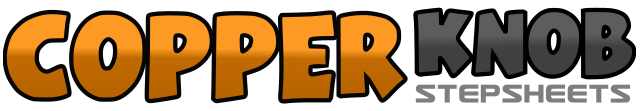 .......Count:64Wall:2Level:Intermediate.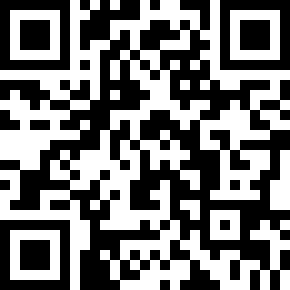 Choreographer:Will Craig (USA) - February 2011Will Craig (USA) - February 2011Will Craig (USA) - February 2011Will Craig (USA) - February 2011Will Craig (USA) - February 2011.Music:Yeah 3X - Chris BrownYeah 3X - Chris BrownYeah 3X - Chris BrownYeah 3X - Chris BrownYeah 3X - Chris Brown........1-2Walk right, Left3-4Walk right, left5&6Weight on left foot kick right heel out to right side, Bring right foot back to left, With weight on right foot kick left heel out to left side&7&8&Bring left foot back to right, With weight on left foot kick right heel out to right side, Bring right foot back to left, With weight on right foot kick left heel out to left side, Step left foot down shoulder width apart1-2keeping feet in place bring right arm up in front of you slightly to the side pop it forward twice while bending your right knee at same time3-4keeping feet in place bring left arm up in front of you slightl y to the side pop it forward twice while bending your left knee at same time5-6Now bring right arm up pop it once with right knee, then bring left arm up pop it once with left knee7-8Make a first with right hand bring it out to the side and up, Bend body over to the left keeping your right arm and body matching1-2Cross right foot over left, Step left foot to left side3&4Step right foot behind left foot, Bring left foot to right, Step right foot to right side5-6Cross left foot over right, Step right foot to right side7&8Make a 1/4 turn left while stepping left foot behind right foot, Bring right foot to left, Step left forward1&2Step forward on the right foot, twist left heel in making a 1/4 turn left, Twist right heel out making another 1/4 turn left3&4Step left foot back, Twist right toe in m aking 1/4 turn left, Twist left toe out making another 1/4 turn left (ALL TOGETHER ITS 1 FULL TURN)5-6Rock forward on the right foot, Recover weight back to the left7-8Step right foot back, Bring left foot to right foot1-2Touch right foot forward, Touch right foot to right side3&4Step right foot behind left, Left foot to left side, Right foot to right side5&6HOLD, Step left foot to right, Step right foot to right side7-8Body roll from head down to hip ending sitting on the right hip weight should be on right foot1-2Touch left foot forward, Touch left foot to left side3&4Step left foot behind right, Right foot to right side, left foot to left side5-6HOLD, Step right foot to left foot, step left foot to left side7-8Body roll from head down to hip ending sitting on the left hip weight should be on left foot?1&2&Kick right foot forward, Step down on right foot, lock left foot behind right, step right foot forward3&4&Kick left foot forward, step down on the left foot, Lock right foot behind left, Step forward on the left foot5&6Kick right foot forward, Turn 1/4 turn right stepping down on the right foot, Touch left foot out to left side7&8Kick left foot forward, Make 1/2 turn left stepping down on left foot, Touch right foot out to right side1&2Right foot behind left, Step left foot to left side, Step right foot to right side3-4Hook left foot behind right, Unwind 3/4 turn to the left5-6Rock forward on the right foot, Recover weight to left foot&7-8Bring right foot to left, Step back on left foot starting to make a 1/4 left, Hitch up right leg while finishing the 1/4 turn5-6Rock forward on the right foot, Recover weight back to the left7-8Step right foot back, make a 1/4 turn left stepping left foot to left side